                                   Новости образования №15 (май, 2017)ТИУ приглашает школьников на инженерную практику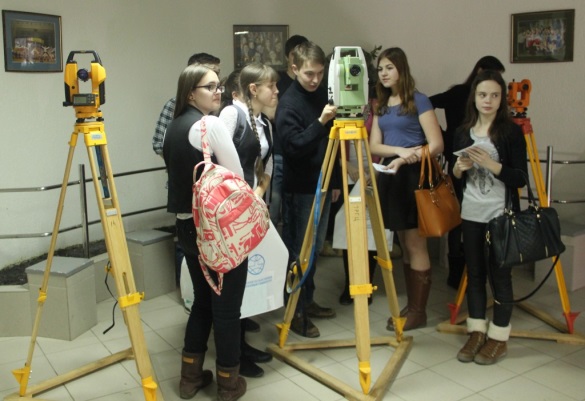 В Тюменском индустриальном университете второй раз пройдёт летняя научно-образовательная программа «Инженерная практика».В этом году ТИУ открывает свои двери для юных инженеров – учеников, окончивших 1-8 классы, и предлагает уникальную возможность для гармоничного развития интеллектуальных навыков детей в области инновационных технологий.На протяжении двух недель ребят ждут учебные занятия с опытными преподавателями, проектная деятельность в группах, а также интересные досуговые мероприятия и насыщенная экскурсионная программа.В учебной программе — уроки по 10 направлениям: модульное конструирование из бумаги; параметрическое конструирование; светотехника и электроника; программирование; 3D-моделирование; нефтегазовое дело; робототехника; астрономия; геология; физика.На занятиях ребята расширят свой кругозор, приобретут новые полезные навыки и знания, получат ответы на все интересующие их вопросы, а также создадут свои собственные проекты.Чтобы подать заявку на участие перейдите по ссылке.Заявки принимаются до 02 июня 2017 года включительно.Программа реализуется в период с 13 по 24 июня с понедельника по пятницу: с 08.30 до 18.00; суббота, воскресенье — выходные дни.Участие в программе платное.По вопросам обращаться в школу инженерного резерва: тел. 28-33-94, 8-904-461-00-61.Право в комиксах: в Тюмени идет новый молодежный конкурс В Тюмени впервые проходит Открытый молодежный конкурс рисованных историй «Тюменский респект», стартовавший в апреле 2017 года. Организатором выступил Тюменский государственный университет при поддержке международного комикс-проекта «Респект», проекта «Открытая школа права», городского Департамента по спорту и молодёжной политике и ООО «Полное право». В рамках конкурса участники создают современные комиксы, призванные помочь молодому поколению разобраться в сложном выборе между агрессией и взаимоуважением, беззаконием и правом. 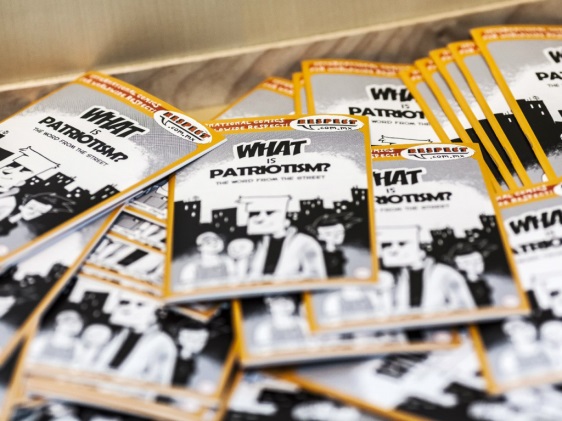 Для участников конкурса и молодых педагогов Тюмени будут проведены семинары от московских экспертов по комиксостроению и методическим основам использования комиксов в образовательном процессе. Участниками конкурса могут стать школьники 7–11-х классов, студенты вузов и ссузов, молодые педагоги и другие представители молодежи Тюменской области в возрасте до 35 лет. На конкурс принимаются как индивидуальные, так и коллективные заявки. Заявки на конкурс принимаются с 1 апреля по 25 мая 2017 года на student@utmn.ru. Подробнее: https://www.utmn.ru/presse/novosti/studencheskaya-zhizn/308169/

Источник: Управление стратегических коммуникаций ТюмГУ 

Конференция для школьников «ЗНАЙ СВОЙ КРАЙ»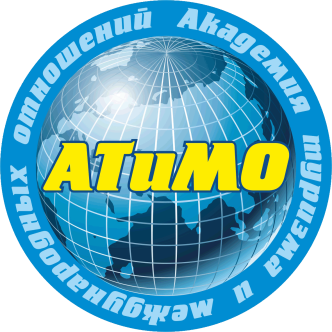 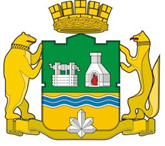 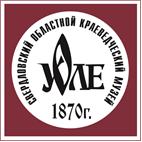 АКАДЕМИЯ ТУРИЗМА И МЕЖДУНАРОДНЫХ ОТНОШЕНИЙпри поддержке Образовательной секции при Координационном Совете по развитию туризма Администрации города Екатеринбурга; Свердловского областного краеведческого музеяУважаемые коллеги!Приглашаем вас принять участие в работеXI очно-заочной конференции для школьников «ЗНАЙ СВОЙ КРАЙ»Дата и время проведения: 23 мая 2017 года, с 14:00 до 17:30Место проведения – музей истории и археологии Урала, пр. Ленина 69/10, 2 этаж, библиотека.Регламент проведения:13.30 – Регистрация участников конференции (библиотека, 2 этаж)14.00 –  Приветственное слово к участникам от организаторов конференции14.15 -  Работа секции  «Природное и историко-культурное наследие родного края, туристские центры Урала» 15.45 – экскурсия к Шигирскому идолу (2 этаж музея) 16.10 – продолжение работы секции17.00 – награждение победителей и участников конференции17.15 – Мастер-класс для участников конференции от «Студии Барабанов» Заявки на участие в конференции принимаются до 21 мая  2017 г.В заявке просим указать ФИО участника, класс, тему работы.   Для заочного участия высылается работа в электронном виде на тему  «Природное и историко-культурное наследие родного края, туристские центры Урала»  (до 20-25 страниц). Участникам – бесплатная экскурсия в музей и грамоты.Контакты: Дашкевич Людмила Александровна; Базаров Евгений ЮрьевичТелефон для справок:  8-912-69-25-176Факс: (343) 245-36-51  e-mail: bazarov_uit@mail.ru (для заявок и работ)Подготовительное отделение РГППУ объявляет прием слушателей на новый учебный годПодготовка к ЕГЭ в вуз осуществляется за счет средств федерального бюджета.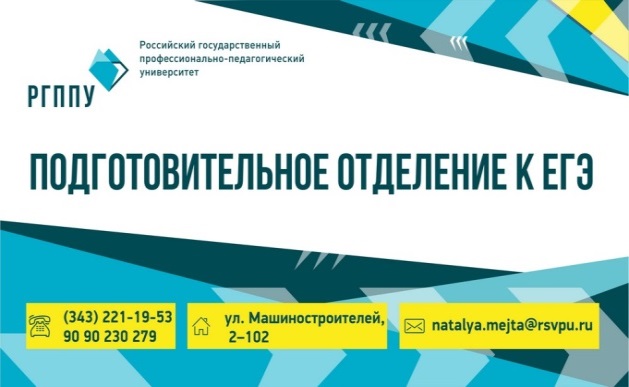 На подготовительное отделение принимаются:дети-сироты;дети-инвалиды, инвалиды I и II группы;инвалиды войны, участники и ветераны боевых действий;граждане, проходившие в течение не менее 3-х лет военную службу по контракту в вооруженных силах Российской Федерации, других войсках, военных формированиях;граждане, прошедшие военную службу по призыву и поступающие на обучение по рекомендациям командиров;другие категории граждан, указанные в части 7 статьи 71 Федерального закона Российской Федерации от 29 декабря 2012 г.  № 273 – ФЗ «Об образовании в Российской Федерации».На подготовительное отделение РГППУ принимаются вышеуказанные категории граждан при наличии у них среднего общего образования при предоставлении документов, подтверждающих льготы на обучение.                                  Выплачивается стипендияИногородним предоставляется общежитиеАдрес: Екатеринбург, ул. Машиностроителей, 2–102.Контакты: (343) 221-19-53, 90 90 230 279Электронная почта: natalya.mejta@rsvpu.ruФизико-технологический институт УрФУ приглашает на учебуПриглашаем Вас поступать в Физико-технологический институт (http://fizteh.urfu.ru/) Уральского федерального университета (http://urfu.ru). Мы являемся одним из ведущих вузов Уральского федерального округа в области подготовки кадров для наукоемких и высокотехнологичных отраслей промышленности. В нашем институте вы можете получить образование по следующим направлениям подготовки и специальностям:Приходите к нам учиться!Приемная комиссия начинает работу 20 июня по адресу г. Екатеринбург ул. Мира д. 19Stand Up СурГУ В настоящее время в молодежной среде очень популярно направление стендап.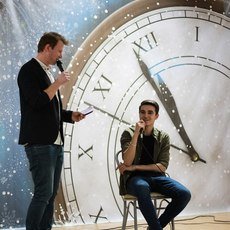 И студенчество СурГУ – не исключение!Так, весной 2017 года в многофункциональном зале нашего университета прошел Stand Up СурГУ.Ведущим мероприятия был председатель клуба КВН СурГУ В этот день на сцене блистали следующие студенты СурГУ: Рамиль Нурдтнов, Эльмир Насиров, Кирилл Скворцов, Ринат Нигаматуллин и Полина Норкина.Поддержать студентов СурГУ пришли комики команды Stand Up Sever. Свердловский областной педагогический колледж  приглашает на обучениеПрием студентов - 2017 годУСЛОВИЯ ПОСТУПЛЕНИЯ - БЕЗ ГИА, ОГЭ И ЕГЭ!!! ПО СРЕДНЕМУ БАЛЛУ ДОКУМЕНТА ОБ ОБРАЗОВАНИИ!  Очная форма обучения:База 9 классов:
Срок обучения в колледже – 3 года 10 месяцевСпециальности:Преподавание в начальных классах;Дошкольное образование;Социально-культурная деятельность;Физическая культура  (вступительные испытания:  лёгкая атлетика, ОФП);Декоративно-прикладное искусство (вступительное испытание: рисунок) База 11 классов:
Срок обучения в колледже - 2 года 10 месяцев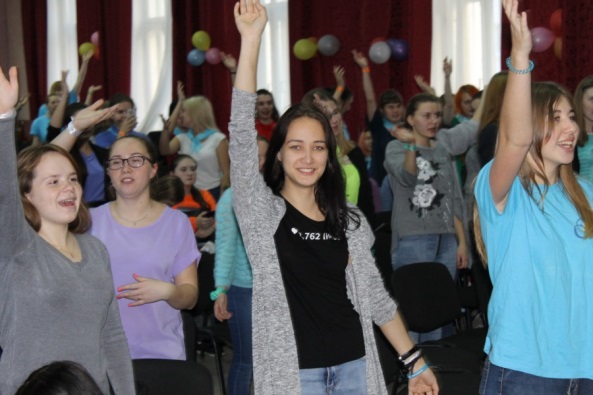 Специальности:Дошкольное образование;Преподавание в начальных классах;Физическая культура;Туризм;Декоративно-прикладное искусство;Социально-культурная деятельность;Документационное обеспечение управления и архивоведение Заочная форма обучения:База 11 классов:
Срок обучения в колледже - 3 года 10 месяцевСпециальности:Физическая культураПреподавание в начальных классахДошкольное образованиеПедагогика дополнительного образованияАдаптивная физическая культураЛица, уже имеющие среднее профессиональное образование (СПО)  вне зависимости от того, получено ли оно за плату или бесплатно, могут  обучаться в колледже только на платной основе.Прием документов с 20 июня!ДЕНЬ ОТКРЫТЫХ ДВЕРЕЙ:  20 маяВ программе:- знакомство со специальностями и условиями приёма- экскурсия по колледжу- общение с администрацией и представителями кафедр- ответы на все интересующие вопросы- концертная программа Адрес: 620077, г. Екатеринбург, ул. Юмашева, 20 Проезд: трамваи 3, 5, 7, 21, 23, 27, 32, А (остановка "Папанина")Телефон: (343) 368-42-78 (45) (приемная комиссия)Официальный сайт: www: academiaopen.ru«УТРО» зовёт!Стартовала регистрация на грантовый конкурс молодежных проектов в рамках форума «УТРО-2017», который пройдет в Челябинской области с 20 по 30 июня и соберет более 1 500 участников.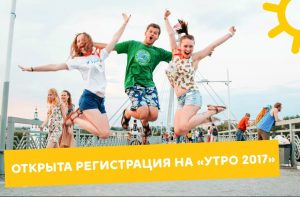 Регистрация на конкурс молодежных идей открыта по восьми направлениям: карьера и профессиональная траектория, медиа, социальное предпринимательство, взаимодействие с общественными организациями и объединениями, творчество, здоровый образ жизни и спорт, повышение культуры безопасности жизнедеятельности и решение экологических проблем, патриотическое воспитание, добровольчество и социальная работа с молодежью, сообщает Дворец «Пионер».Лучшие работы определят на форуме «УТРО» в ходе общественной защиты (включая предшествующие конкурсу тренинги, экспертные консультации и оценку проектов). В каждой номинации будет выбрано три победителя, которые получат грантовые средства на сумму 100, 200 и 300 тысяч рублей.В жюри конкурса войдут представители субъектов Уральского федерального округа, бизнеса, венчурных организаций и других хозяйствующих субъектов. Эксперты оценят все заявки по 10-балльной шкале.«Сегодня крайне важным становится умение молодежи не только придумывать и создавать проекты, но и находить средства на их реализацию. Участникам грантового конкурса форума «УТРО-2017» открываются большие возможности для воплощения собственных общественно значимых идей в жизнь», – отметил заместитель министра образования и науки Челябинской области Вадим Бобровский.На конкурс принимаются как индивидуальные, так и групповые проекты (при этом в проектной группе не должно быть более 5 человек).Для участия необходимо в срок до 18 июня (для первой смены) и до 23 июня (для второй смены) включительно:— подать заявку в АИС «Молодежь России» на мероприятие «Конкурс молодежных проектов форума молодежи Уральского федерального округа «УТРО-2017, 1/2 смена» на номинацию, соответствующую тематике заявляемого проекта;— в разделе «Портфолио» прикрепить заполненную заявку в формате документа Word. Название файла должно начинаться со слов «ПРОЕКТ_УТРО-2017» и содержать Ф.И.О. автора проекта. Пример: ПРОЕКТ_УТРО-2017_Иванов_Иван_Иванович.docx.Заявки, поступившие с опозданием, а также некомплектные или оформленные ненадлежащим образом к участию в конкурсе не допускаются.Напомним, на грантовом конкурсе форума «УТРО-2016» представители Челябинской области получили поддержку на общую сумму 3,5 миллиона рублей. В их число вошли: молодежный проект «Равный равному», центр профориентации «Компас», мероприятия для студенческих отрядов «ТрудКрут», идея нового вида спорта «Flatball», а также проекты, направленные на поддержку сельской молодежи и развитие инженерных способностей у школьников. Общая сумма денежных средств конкурса составила 8 миллионов рублей.Работодатели ведут подбор персонала среди студентов ЮГУ 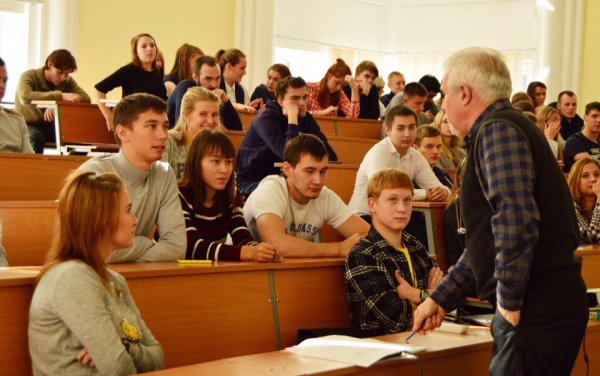 ООО «РН-Юганскнефтегаз» провело мониторинг уровня подготовки будущих выпускников Югорского госуниверситета. 

Пилотная оценка профессионально-технических компетенций студентов Югорского госуниверситета по направлениям/специальностям: «Нефтегазовое дело», «Прикладная геология», «Электроэнергетика и электротехника» и «Фундаментальная и прикладная химия» состоялась во исполнение требований корпоративной системы ООО «РН-Юганскнефтегаз» «Школа-вуз-предприятие». 

Как отмечают организаторы проверки знаний, в  настоящее время перед отечественным нефтегазовым комплексом стоит ряд стратегических задач, в  числе которых создание качественно новой системы профессиональных квалификаций. Она должна отвечать современным требованиям бизнеса и  ориентироваться на  долгосрочное развитие кадрового потенциала в  интересах всей отрасли. 

Тестирование проводилось впервые, в нем приняло участие 24 студента ЮГУ. Такая проверка профессионально-технических компетенций способствует выявлению навыков, полученных при обучении. Она полезна и выпускникам и работодателям: выпускникам – помогает трудоустроиться, а работодателям – найти квалифицированные кадры для работы в компании. 

По словам главного специалиста отдела развития персонала ООО «РН-Юганскнефтегаз» Ильгиза Садыкова, студенты-выпускники, успешно прошедшие проверку, в дальнейшем будут приглашены на практику, стажировку или работу не только в компанию «Роснефть», но и на другие предприятия нефтегазовой отрасли. 

Будущие выпускники ответили на 83 вопроса по своей специальности. Многие вопросы предполагали более углубленное знание предмета, с учетом выбранной специальности. Академии туризма и международных отношенийАкадемия туризма и международных отношений - единственное на Урале международное специализированное высшее учебное заведение по туризму, успешно работающие на российском рынке образовательных услуг в сфере туризма и гостиничного дела.Академия туризма и международных отношений - член Некоммерческого Партнёрства «Объединение международной интеграции в туризме «Мир без границ».Студенты проходят зарубежные стажировки в разных странах мира: Испании, Болгарии, Греции, Ямайке, Китае, Шри Ланке, США и т.д. В настоящее время насчитывается более 20 зарубежных партнеров, среди которых есть небольшие отели, фирмы, крупные туроператоры, такие как Одеон турс, Туи; отели Хайятт, Novotel, Sandals, Ramada и другие.Партнёрами Академии туризма и международных отношений являются такие вузы, как: Чженцянский институт туризма (Китай), Софийский государственный университет (Болгария), Мюнхенский государственный университет (Мюнхен),  Школа гостиничного менеджмента Swiss Education Group (Швейцария) , факультет менеджмента и туризма (Герцег Нови), факультет бизнеса и туризма (Будва), институт туризма (Сейшельские острова), международный институт туризма и гостиничного менеджмента (Черногория), Американский образовательный институт в области гостиничного бизнеса (новый Орлеан, США).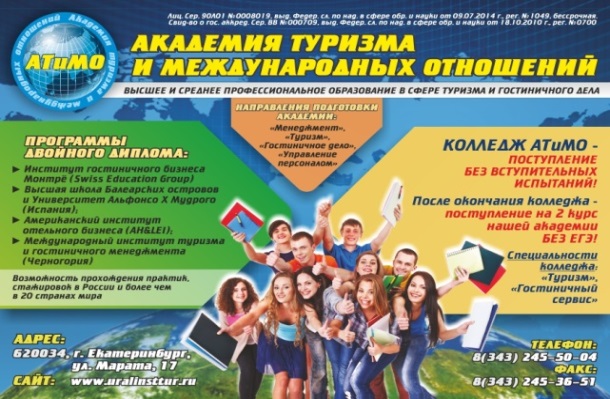 Ежегодно в Академии туризма и международных отношений читаются лекции зарубежными преподавателями из вузов партнеров. Студенты Академии туризма и международных отношений, колледжа АТиМО принимают участие в соревнованиях по футболу, баскетболу, волейболу, настольному теннису и других спортивных состязаниях.Основными учебными направлениями Академии:Среднее профессиональное образование (на базе 9 и 11 классов)               Специальности: «Туризм», «Гостиничный сервис»Высшее профессиональное образование (бакалавриат)Направления подготовки: «Туризм», «Гостиничное дело», «Менеджмент», «Управление персоналом»Преимущества обучения в Академии туризма и международных отношений:В Академии сильный преподавательский состав, руководство Академии и большинство преподавателей реальные практики туристского и гостиничного бизнеса.Индивидуальный подход к студентам. Мы видим в каждом студенте уникальную личность!Студенты проходят стажировки в лучших туристских компаниях, отелях мира - в России, Сейшелы, Шри Ланка, Китай, Мальдивы, Ямайка, Болгария, Греция, США, Италия, Испания и т.д.Большое количество международных партнеров, несколько реальных программ двойного диплома, международных образовательных программ. В результате обучения можно получить дипломы престижных международных вузов.Реальное трудоустройство по специальности. Студенты реально начинают работать в сфере туризма и гостеприимства с первого - второго курса. Наш вуз сотрудничает с международной компанией Hosco, которая занимается трудоустройством по всему миру выпускников туристских вузов.Наши студенты активно путешествуют по всему миру, с первого курса студенты имеют возможность ходить в походы с турклубом Академии и участвовать в международных молодежных туристских путешествиях.В Академии студенты имеют возможность заниматься научными исследованиями, выступать на студенческих конференциях, международных конференциях с докладами.Выпускники нашего вуза востребованы на рынке труда!Направление подготовки, специальностьКоличество бюджетных местВступительные испытания (ЕГЭ)Срок обученияБиотехнические системы и технологии20Математика (профильный уровень),Русский язык,Физика4 годаПрикладные математика и физика25Математика (профильный уровень),Русский язык,Физика4 годаИнформационные системы и технологии45Математика (профильный уровень),Русский язык,Физика4 годаЭлектроника и наноэлектроника50Математика (профильный уровень),Русский язык,Физика4 годаСтандартизация и метрология9Математика (профильный уровень),Русский язык,Физика4 годаЯдерная физика и технологии85Математика (профильный уровень),Русский язык,Физика4 годаПриборостроение20Математика (профильный уровень),Русский язык,Физика4 годаМатериаловедение и технологии материалов10Математика (профильный уровень),Русский язык,Физика4 годаИнноватика16Математика (профильный уровень),Русский язык,Физика4 годаУправление качеством15Математика (профильный уровень),Русский язык,Физика4 годаХимическая технология45Математика (профильный уровень), Русский язык,Химия4 годаЭлектроника и автоматика физических установок 25Математика (профильный уровень), Русский язык,Физика5 летТехнологии разделения изотопов и ядерное топливо 10Математика (профильный уровень), Русский язык,Физика5,5 летЯдерные реакторы и материалы20Математика (профильный уровень), Русский язык,Физика5,5 летХимическая технология материалов современной энергетики23Математика (профильный уровень), Русский язык,Физика5,5 лет